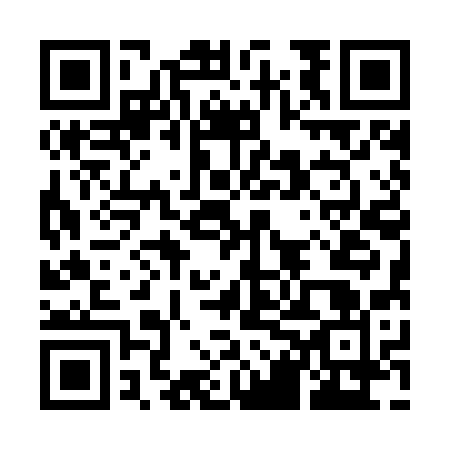 Ramadan times for Hallebourg, Ontario, CanadaMon 11 Mar 2024 - Wed 10 Apr 2024High Latitude Method: Angle Based RulePrayer Calculation Method: Islamic Society of North AmericaAsar Calculation Method: HanafiPrayer times provided by https://www.salahtimes.comDateDayFajrSuhurSunriseDhuhrAsrIftarMaghribIsha11Mon6:276:277:551:445:407:347:349:0212Tue6:256:257:531:445:427:357:359:0413Wed6:226:227:511:435:437:377:379:0514Thu6:206:207:481:435:447:397:399:0715Fri6:186:187:461:435:457:407:409:0916Sat6:166:167:441:425:477:427:429:1017Sun6:136:137:421:425:487:437:439:1218Mon6:116:117:401:425:497:457:459:1419Tue6:096:097:381:425:517:467:469:1620Wed6:066:067:361:415:527:487:489:1721Thu6:046:047:331:415:537:507:509:1922Fri6:026:027:311:415:547:517:519:2123Sat5:595:597:291:405:557:537:539:2324Sun5:575:577:271:405:577:547:549:2425Mon5:555:557:251:405:587:567:569:2626Tue5:525:527:231:395:597:577:579:2827Wed5:505:507:201:396:007:597:599:3028Thu5:475:477:181:396:018:008:009:3229Fri5:455:457:161:396:028:028:029:3330Sat5:435:437:141:386:048:048:049:3531Sun5:405:407:121:386:058:058:059:371Mon5:385:387:101:386:068:078:079:392Tue5:355:357:081:376:078:088:089:413Wed5:335:337:051:376:088:108:109:434Thu5:305:307:031:376:098:118:119:455Fri5:285:287:011:376:108:138:139:476Sat5:255:256:591:366:118:148:149:497Sun5:235:236:571:366:138:168:169:508Mon5:205:206:551:366:148:178:179:529Tue5:185:186:531:356:158:198:199:5410Wed5:155:156:511:356:168:218:219:56